Year 4 Area & PerimeterLO: To be able to find the area and perimeter of rectangles and compound shapes.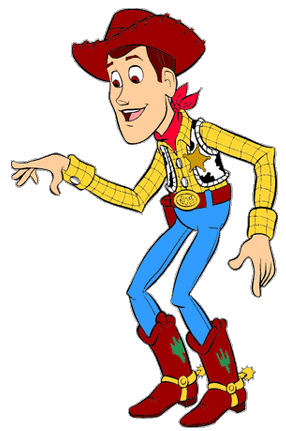 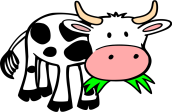 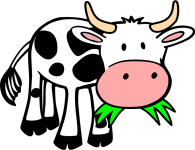 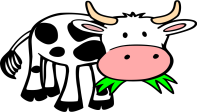 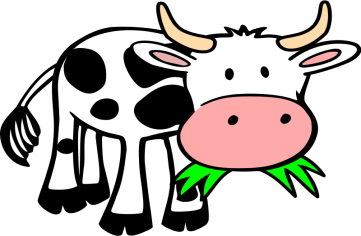 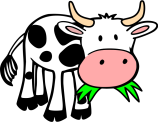 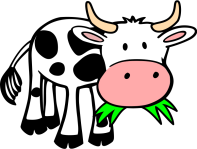 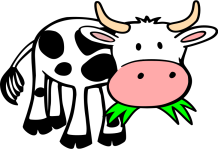 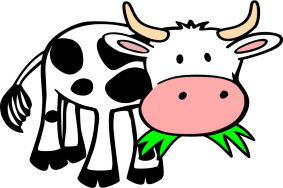 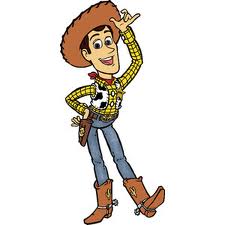 